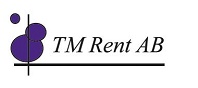 Miljöpolicy TM-RentHos oss har miljöarbetet blivit en viktig del av vår verksamhet, dels för att vi idag har kontrakterade kunder som ställer höva krav på miljögodkända produkter och arbetssätt, men även att vi själva i företaget har ett stort engagemang för att arbeta med metoder skonsamma mot miljön. Vi ska också sträva efter utveckling och hålla oss uppdaterade på produkter och arbetsmetoder så att vi får ett arbetssätt som är till gagn för den miljö vi alla vistas i.TM-Rents miljöpolicy är att:Motivera och utbilda personal att utföra sitt dagliga arbete på ett miljövänligt sätt.Vi ska samarbeta med kunder, leverantörer och myndigheter för att hålla oss uppdaterade vad gäller nyheter som gagnar vårt miljöarbete.Vi ska sträva efter att återvinna material i den mån det är möjligt.Vi ska ge information till kunder och medarbetare om miljöarbetet på företaget. Och informera om produkternas miljöegenskaper samt ge tydliga anvisningar om användningsområden och dosering av dessa.Minska mängden föroreningar till miljön, genom att minska mängden kemiska produkter.Vi ska sträva efter att minska avfallsmängden.